Б О Й О Р О Ҡ                                                  РАСПОРЯЖЕНИЕ    «01» сентябрь 2021  й.                       № 53                   «01 » сентября  2021 г.Об утверждении Положения о порядке обучения по охране труда и проверке знаний требований охраны труда в администрации  сельского поселенияНижнеташлинский сельсоветВ соответствии с п.3.4 Приложения к Постановлению Министерства труда и социального развития РФ и Министерства образования РФ № 1/29 от 13.01.2003,Утвердить Положение о порядке обучения по охране труда и проверке знаний требований охраны труда в администрации   сельского поселения Нижнеташлинский сельсовет  (приложение 1).Глава сельского поселения                                                                    Г.С.ГарифуллинаПриложение № 1 к распоряжению администрации сельского поселения Нижнеташлинский сельсовет 01 сентября 2021 г. № 53ПОЛОЖЕНИЕо порядке обучения по охране труда и проверке знаний требований охраны труда в администрации  сельского поселения Нижнеташлинский сельсовет 1. Общие положения         Настоящее Положение является нормативным документом, который определяет организацию и порядок обучения по охране труда и проверки знаний требований охраны труда в администрации  сельского поселения Нижнеташлинский сельсовет.          Положение разработано на основе действующих законодательных и иных нормативных правовых актов Российской Федерации:Трудовой кодекс Российской Федерации от 30 декабря . № 197-ФЗ;        - «Порядок обучения по охране труда и проверки знаний требований охраны труда работников организаций», утвержденный Постановлением Минтруда России и Минобразования России № 1/29 от 13.01.2003 г.;        - инструкции по охране труда по профессиям и видам работ.          Настоящее Положение о порядке обучения по охране труда и проверки знаний требований охраны труда разработано для обеспечения профилактических мер по сокращению производственного травматизма и профессиональных заболеваний и устанавливает общие положения обязательного обучения по охране труда и проверки знаний требований охраны труда всех работников организации, в том числе руководителей структурных подразделений.Ответственность за организацию и своевременность обучения по охране труда и проверку знаний требований охраны труда работников организации несет работодатель в порядке, установленном законодательством Российской Федерации.2. Порядок проведения инструктажа по охране труда           2.1. Для всех принимаемых на работу лиц, а также для работников, переводимых на другую работу, в организации проводится инструктаж по охране труда.           2.2. Все принимаемые на работу лица, проходят в установленном порядке вводный инструктаж, который проводит специалист по охране труда. Вводный инструктаж по охране труда проводится по программе, утвержденной Главой сельского поселения.          2.3. Кроме вводного инструктажа по охране труда проводятся первичный инструктаж на рабочем месте, повторный, внеплановый и целевой инструктажи.          2.4. Первичный инструктаж на рабочем месте, повторный, внеплановый и целевой инструктажи проводит непосредственный руководитель. Руководитель должен пройти в установленном порядке обучение по охране труда и проверку знаний требований охраны труда.         2.5. Проведение инструктажей по охране труда включает в себя ознакомление работников с имеющимися опасными или вредными производственными факторами, изучение требований охраны труда, содержащихся в положениях и других локальных нормативных актах администрации района, инструкциях по охране труда, а также применение безопасных методов и приемов выполнения работ. Инструктаж по охране труда завершается устной проверкой приобретенных работником знаний и навыков безопасных приемов работы лицом, проводившим инструктаж.        2.6. Проведение всех видов инструктажей регистрируется в соответствующих журналах проведения инструктажей с указанием подписи инструктируемого и подписи инструктирующего, а также даты проведения инструктажа.        2.7. Первичный инструктаж на рабочем месте проводится до начала самостоятельной работы.        2.8. Первичный инструктаж на рабочем месте проводится по программе, утвержденной распоряжением администрации  сельского поселения.        2.9. Повторный инструктаж проходят все работники не реже одного раза в шесть месяцев по программам, разработанным для проведения первичного инструктажа на рабочем месте.       2.10. Внеплановый инструктаж проводится:      - при введении в действие новых или изменении законодательных и иных нормативных правовых актов, содержащих требования охраны труда, а также инструкций по охране труда;     - при замене или модернизации оборудования;     - при нарушении работниками требований охраны труда, если эти нарушения создали реальную угрозу наступления тяжких последствий (несчастный случай на производстве, авария и т.п.);     - по требованию должностных лиц органов государственного надзора и контроля;     2.11. Целевой инструктаж проводится при выполнении разовых работ.3. Обучение по охране труда и проверка знаний требований охраны труда        3.1 Обучение по охране труда руководителей структурных подразделений проводится по 40 часовой Программе с периодичностью один раз в три года, специалистов по 12-ти часовой Программе с периодичностью один раз в год.        3.2. Вновь назначенные на должность руководители и специалисты в течение первого месяца после приема на работу проходят обучение по охране труда в объеме, соответствующем должностным обязанностям, по соответствующей программе, после чего проходят проверку знаний требований охраны труда.       3.3. Глава сельского поселения, а также специалисты, являющиеся членами комиссии по проверке знаний требований охраны труда, проходят обучение в учебных заведениях, имеющих лицензию на право ведения образовательной деятельности в области охраны труда.       3.4. Специалисты, не являющиеся членами комиссии по проверке знаний требований охраны труда, проходят обучение в организации.       3.5. По окончании обучения вновь принятый работник проходит проверку знаний требований охраны труда в комиссии администрации сельского поселения. В случае неудовлетворительной проверки знаний специалисту назначается повторное обучение.       3.6. Проверку теоретических знаний требований охраны труда и практических навыков безопасной работы работников рабочих профессий проводят непосредственные руководители работ в объеме знаний требований правил и инструкций по охране труда, а при необходимости – в объеме знаний дополнительных специальных требований безопасности и охраны труда.       3.7. Руководитель и специалисты администрации проходят очередную проверку знаний требований охраны труда по утвержденной программе с периодичностью согласно п.3.1.      3.8. Внеочередная проверка знаний требований охраны труда работников независимо от срока проведения предыдущей проверки проводится:      - при введении новых или внесении изменений и дополнений в действующие законодательные и иные нормативные правовые акты, содержащие требования охраны труда. При этом осуществляется проверка знаний только этих законодательных и нормативных правовых актов;     - при вводе в эксплуатацию нового оборудования, требующего дополнительных знаний по охране труда работников. В этом случае осуществляется проверка знаний требований охраны труда, связанных с соответствующими изменениями;    - по требованию должностных лиц федеральной инспекции труда, других органов государственного надзора и контроля при установлении нарушений требований охраны труда и недостаточных знаний требований безопасности и охраны труда;     - после произошедших аварий и несчастных случаев, а также при выявлении неоднократных нарушений работниками требований нормативных правовых актов по охране труда;      3.9. Объем и порядок процедуры внеочередной проверки знаний требований охраны труда определяется стороной, инициирующей ее проведение.      3.10. Для проведения проверки знаний требований охраны труда работников администрации  сельского поселения создается комиссия по проверке знаний требований охраны труда в составе не менее трех человек, прошедших обучение по охране труда и проверку знаний требований охраны труда в установленном порядке.      3.11. Комиссия по проверке знаний требований охраны труда состоит из председателя, заместителя (заместителей) председателя, секретаря и членов комиссии и утверждается распоряжением администрации  сельского поселения.       3.12. Результаты проверки знаний требований охраны труда работников администрации оформляются протоколом установленной формы (приложение 1).       3.13. Работник, не прошедший проверки знаний требований охраны труда при обучении, обязан после этого пройти повторную проверку знаний в срок не позднее одного месяца.4. Заключительные положенияКонтроль за своевременным проведением проверки знаний требований охраны труда работников администрации  сельского поселения возлагается на Главу сельского поселения .Приложение 1 к Положению о порядке обучения по охране труда и проверке знаний требований охраны труда в администрации  сельского поселения Нижнеташлинский сельсовет ПРОТОКОЛ N ___ЗАСЕДАНИЯ КОМИССИИ ПО ПРОВЕРКЕ ЗНАНИЙ ПО ОХРАНЕ ТРУДАРУКОВОДИТЕЛЕЙ И СПЕЦИАЛИСТОВ __________________________________________________________________________________________________________________________________                                                        (наименование организации)    В соответствии с распоряжением администрации сельского поселения Нижнеташлинский сельсовет  от "__" ____________ 20_ г.  № _____ - р комиссия в составе:председателя: ______________________________________________ _______                           (фамилия, и.о., должность)секретаря: _________________________________________________________и членов __________________________________________________________                         (фамилия, и.о., должность)_________________________________________________________________провела проверку знаний по охране труда руководителя и специалистов в объеме, соответствующем их должностным обязанностям:     Председатель комиссии: ________________________________________                                                                      (фамилия, и.о., подпись)    Секретарь комиссии: _____________________________________________    Члены комиссии: ________________________________________________    "__" _____________ 20__ г. БашKортостан  Республикаһы          Шаран районы  Муниципал районыныңТүбәнге Ташлы  ауыл Советы ауылбиләмәһе хакимиәте башлы‰ы          Түбән Ташлы ауылы, тел.(34769) 2-51-49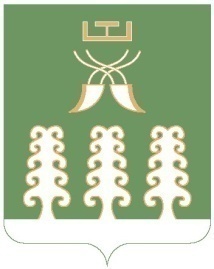 Глава сельского поселенияНижнеташлинский сельсоветМуниципального района Шаранский район Республики Башкортостанс. Нижние Ташлы, тел.(34769) 2-51-49Фамилия, 
имя, 
отчество Должность Наименование структурного
подразделения 
Результат 
проверки знаний 
(сдал, не сдал) Подпись 
проверяемого 